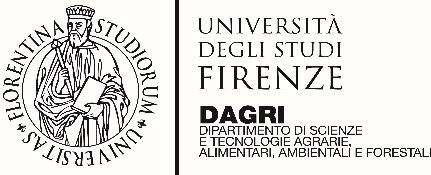 LINEE GUIDA OPERATIVE PER IL GRADUALE RIENTRO DOPO IL LOCKDOWN E PROTOCOLLO ANTICONTAGIO SARS-COV-2.DICHIARAZIONE DI PRESA VISIONEIl/lasottoscritto/a, Nome: ______________________________________________________ Cognome: _________________________________________________________________ Iscritta a volontaria Frequenza presso la sezione di _________________________________Sede _____________________________________________________________________ Dal  ___________________________al   _____________________________  Telefono/e-mail: ___________________________________________________________DICHIARA Diaver preso visione: o delle Linee operative per il graduale rientro dopo il lock down; https://www.unifi.it/insiemeinsicurezza   https://www.unifi.it/insiemeinsicurezza#linee_guidao del protocollo anticontagio SARS-Cov-2, predisposto dal SPP di UNIFI   https://www.unifi.it/insiemeinsicurezza#protocollodi averne pienamente recepito le prescrizioni contenute nelle sezioni di proprio interesse. Luogo e Data ____________________________ Firma ____________________________